ПОСТАНОВЛЕНИЕГЛАВЫ АДМИНИСТРАЦИИ МЕСТНОГО САМОУПРАВЛЕНИЯ РАЗДОЛЬНЕНСКОГО СЕЛЬСКОГО ПОСЕЛЕНИЯ МОЗДОКСКОГО РАЙОНАРЕСПУБЛИКИ СЕВЕРНАЯ ОСЕТИЯ – АЛАНИЯ№  55                                                                                     от  29 ноября 2019 г.«Об  утверждении реестра и схем мест  размещения  площадок накопления твердых коммунальных отходов на территорииРаздольненского сельского поселения».Руководствуясь Федеральным законом от 06.10.2003 г. № 131-ФЗ «Об общих принципах организации местного самоуправления в Российской Федерации», в соответствии с пунктом 4 статьи 13.4 Федерального закона от 24.06.1998 г. № 89-ФЗ «Об отходах производства и потребления», Правилами обустройства мест (площадок) накопления твердых коммунальных отходов и ведения их реестра, утверждённых постановлением Правительства Российской Федерации от 31.08.2018 г. № 1039, СанПиН 2.1.2.2645-10 «Санитарно-эпидемиологические правила и нормативы», утвержденными постановлением Главного государственного санитарного врача Российской федерации от 10 июня 2010 года № 64, решением Собрания представителей Раздольненского сельского поселения от 25.10.2017 г. № 15 «Об утверждении Правил благоустройства территории  Раздольненского сельского  поселения Моздокского района РСО - Алания»,ПОСТАНОВЛЯЮ:Утвердить реестр мест накопления твердых коммунальных отходов на территории Раздольненского сельского поселения Моздокского района, согласно  приложению  № 1.Утвердить схемы размещения площадок накопления твердых коммунальных отходов на территории Раздольненского сельского поселения, согласно  приложению  № 2.Настоящее постановление вступает в силу со дня официального обнародования.Настоящее постановление подлежит обнародованию на информационном стенде в здании Администрации местного самоуправления Раздольненского сельского поселения пол адресу: РСО – Алания, Моздокский район, с. Раздольное, ул. Колхозная, 16 и  размещению на официальном сайте Администрации Раздольненского сельского поселения в информационно – телекоммуникационной  сети «Интернет».Контроль исполнения настоящего постановления оставляю за собой.Глава АМС Раздольненскогосельского поселения			                 Э.И. МаргиевПриложение №1к постановлению Главы  Администрации Раздольненского  сельского  поселения                                                                          от 29.11.2019 г. № 55Реестр мест (площадок) накопления твердых коммунальных отходов на территории Раздольненского  сельского поселения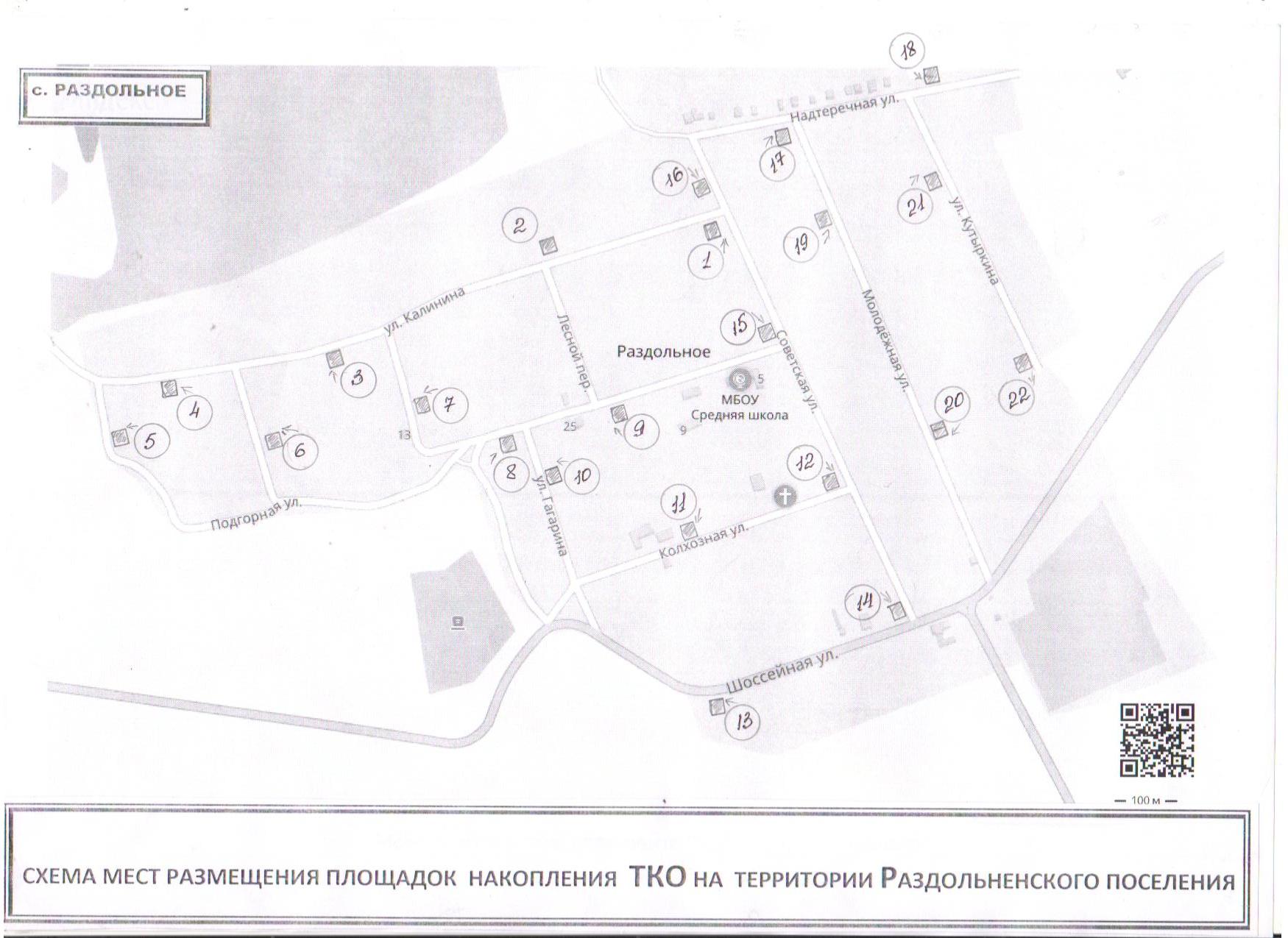 №Данные о нахождении мест (площадок) накопления ТКОДанные о нахождении мест (площадок) накопления ТКОДанные о технических характеристиках мест (площадок) накопления ТКО(сведения об используемом покрытии, площади, количестве размещенных и планируемых к размещению контейнеров и бункеров с указанием их объема)Данные о технических характеристиках мест (площадок) накопления ТКО(сведения об используемом покрытии, площади, количестве размещенных и планируемых к размещению контейнеров и бункеров с указанием их объема)Данные о технических характеристиках мест (площадок) накопления ТКО(сведения об используемом покрытии, площади, количестве размещенных и планируемых к размещению контейнеров и бункеров с указанием их объема)Данные о технических характеристиках мест (площадок) накопления ТКО(сведения об используемом покрытии, площади, количестве размещенных и планируемых к размещению контейнеров и бункеров с указанием их объема)Данные о технических характеристиках мест (площадок) накопления ТКО(сведения об используемом покрытии, площади, количестве размещенных и планируемых к размещению контейнеров и бункеров с указанием их объема)Данные о технических характеристиках мест (площадок) накопления ТКО(сведения об используемом покрытии, площади, количестве размещенных и планируемых к размещению контейнеров и бункеров с указанием их объема)Данные о собственниках мест (площадок) накопления ТКО(для ЮЛ: полное наименование и ОГРН записи в ЕГРЮЛ, адрес;для ИП: Ф.И.О., ОГРН записи в ЕГРИП, адрес регистрации по месту жительства;для ФЛ: Ф.И.О., серия, номер и дата выдачи паспорта или иного документа, удостоверяющего личность, адрес регистрации по месту жительства, контактные данные)Данные об источниках образования ТКО, которые складируются в местах (на площадках) накопления ТКО(сведения об одном или нескольких объектах капитального строительства, территории (части территории) поселения, при осуществлении деятельности на которых у физических и юридических лиц образуются ТКО, складируемые в соответствующих местах (на площадках) накопления ТКО)№Данные о нахождении мест (площадок) накопления ТКОДанные о нахождении мест (площадок) накопления ТКОНомерплощадкиПлощадьконтейнер.площадким2Тип подсти-лающей поверхностиВид площадкиоткрытая/закрытаяМатериалогражденияКоличест-во контейнеров/объем м3Данные о собственниках мест (площадок) накопления ТКО(для ЮЛ: полное наименование и ОГРН записи в ЕГРЮЛ, адрес;для ИП: Ф.И.О., ОГРН записи в ЕГРИП, адрес регистрации по месту жительства;для ФЛ: Ф.И.О., серия, номер и дата выдачи паспорта или иного документа, удостоверяющего личность, адрес регистрации по месту жительства, контактные данные)Данные об источниках образования ТКО, которые складируются в местах (на площадках) накопления ТКО(сведения об одном или нескольких объектах капитального строительства, территории (части территории) поселения, при осуществлении деятельности на которых у физических и юридических лиц образуются ТКО, складируемые в соответствующих местах (на площадках) накопления ТКО)№Сведения об адресеГеографические координатыНомерплощадкиПлощадьконтейнер.площадким2Тип подсти-лающей поверхностиВид площадкиоткрытая/закрытаяМатериалогражденияКоличест-во контейнеров/объем м3Данные о собственниках мест (площадок) накопления ТКО(для ЮЛ: полное наименование и ОГРН записи в ЕГРЮЛ, адрес;для ИП: Ф.И.О., ОГРН записи в ЕГРИП, адрес регистрации по месту жительства;для ФЛ: Ф.И.О., серия, номер и дата выдачи паспорта или иного документа, удостоверяющего личность, адрес регистрации по месту жительства, контактные данные)Данные об источниках образования ТКО, которые складируются в местах (на площадках) накопления ТКО(сведения об одном или нескольких объектах капитального строительства, территории (части территории) поселения, при осуществлении деятельности на которых у физических и юридических лиц образуются ТКО, складируемые в соответствующих местах (на площадках) накопления ТКО)1с. Раздольноеул. Калинина , № 1-3;ул. Калинина,  № 26-28;ул. Калинина, № 51ул. Калинина, № 53№ 1 № 2 № 3 № 4грунтовое основание       ""       "открытая      """не огорожена        """     1/1 м3""       "Администрация Раздольненского сельского поселенияжилые домаул. Калинина с № 1 по № 19,с № 2 по № 18;жилые домаул.Калинина с № 21 по № 37,с № 20 по № 36; пер.Леснойжилые домаул. Калинина  № 51,  с № 38 по № 68;жилые домаул. Калинина с № 53 по № 59,с № 70 по № 882с. Раздольноеул. Подгорная,  № 22-24ул. Подгорная,  № 11№ 5№ 6грунтовое основание"0ткрытая"не огорожена"1/1 м3"АдминистрацияРаздольненского сельского поселенияжилые домаул. Подгорная с № 20 по № 32             жилые домаул. Подгорная с № 1 по № 19,с № 2 по № 183с. Раздольное ул. Близнюковская , № 2№ 7грунтовое основаниеоткрытаяне огорожена1/1 м3Администрация Раздольненского сельского поселенияжилые домаул. Близнюковская – полностью4с. Раздольноеул. Октябрьскаябоковая сторона  домовладения ул. Гагарина № 1ул. Октябрьская ,  № 15 -  № 17 № 8      № 9грунтовое основание"открытая"не огорожена"1/1 м3"Администрация Раздольненского сельского поселенияжилые домаул.Октябрьская  с № 32 по № 46;  с № 25 по № 27ажилые домаул. Октябрьская  с № 8  по № 30;  с № 7 по № 235с. Раздольноеул. Гагарина,  № 2№ 10грунтовое основаниеоткрытаяне огорожена1/1 м3Администрация Раздольненского сельского поселенияжилые домаул. Гагарина - полностью6с. Раздольноеул. Колхозная № 12 (у переулка)ул. Колхозная, № 28№ 11№ 12грунтовое основание"открытая"не огорожена"1/1 м3"Администрация Раздольненского сельского поселенияЖилые домаул. Колхозная с № 1 по № 21,с № 2 по № 20Жилые домаул. Колхозная с № 23 по № 53,с № 22 по № 28;ул. Советская № 3,   с № 10  по № 267с. Раздольное ул. Шоссейная, № 27ул. Шоссейная,  № 4№ 13      № 14грунтовое основание"открытая"не огорожена"1/1 м3"Администрация Раздольненского сельского поселенияЖилые дома ул.Шоссейная с № 15 по № 27, с № 16 по № 34Жилые дома ул.Шоссейная с № 1 по № 13, с № 2 по № 14;ул. Советская № 1, с № 2 по № 108с. Раздольноеул. Советская боковая сторона домовладения № 2 по ул. Октябрьскаяул. Советскаябоковая сторона домовладения № 2 по ул. Калинина№ 15№ 16грунтовое основание"открытая"не огорожена"1/1 м3"Администрация Раздольненского сельского поселенияжилые дома ул. Советская № 5,7,9, с  № 12 по № 52;ул. Октябрьская с № 1 по № 5,с № 2 по № 6              жилые дома ул.Советская  с  № 54 по № 66;9с. Раздольноеул. Надтеречнаябоковая сторона домовладения № 1 по ул. Молодежнаяул. Надтеречная, 9№ 17№ 18грунтовое основание"открытая"не огорожена"1/1 м3"Администрация Раздольненского сельского поселенияжилые дома  ул. Надтеречная  № 1, 3, с № 2 по №  20;ул. Надтеречная № 5,7жилые домаул.Надтеречная с № 9 по №15, с № 22 по № 2810с. Раздольноеул. Молодежная , № 8ул. Молодежная,  № 40№ 19№ 20грунтовое основание"открытая"не огорожена"1/1 м32/1 м3Администрация Раздольненскогосельского поселенияжилые дома  ул.Молодежная с № 1 по № 25,с № 2 по № 26жилые домаул.Молодежная с №27 по №49, с № 28 по № 5411с. Раздольноеул. Кутыркина, № 9ул. Кутыркина,  № 19№ 21№ 22грунтовое основание"открытая"не огорожена"1/1 м3"Администрация Раздольненского сельского поселенияжилые домаул. Кутыркина с № 1 по №15,с № 2 по № 14жилые домаул.Кутыркина с № 17 по № 19,с № 16 по № 26